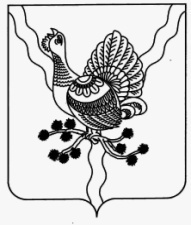 АДМИНИСТРАЦИЯ                                                                                                                «СОСНОГОРСК»МУНИЦИПАЛЬНОГО   РАЙОНА                                                                              МУНИЦИПАЛЬНÖЙ   РАЙОНСА«СОСНОГОРСК»                                                                                                                 АДМИНИСТРАЦИЯПОСТАНОВЛЕНИЕШУÖМот «    »                           2018                                                                            № ____            г. СосногорскОб утверждении Порядка предоставления субсидий юридическим лицам (за исключением государственных (муниципальных) учреждений), индивидуальным предпринимателям на возмещение затрат, возникающих в связи с предоставлением бытовых услуг населению по помывке в общественных банях в соответствии с установленными льготами на территории городского поселения «Сосногорск» и признании утратившим силу постановление администрации городского поселения  «Сосногорск» от 24.08.2016 № 1383 «О льготном обслуживании в общих отделениях бань отдельных категорий граждан организациями, оказывающими на территории городского поселения «Сосногорск» услуги бань»В соответствии со ст. 78 Бюджетного кодекса Российской Федерации, Постановлением Правительства РФ от 06.09.2016 № 887 «Об общих требованиях к нормативным правовым актам, муниципальным правовым актам, регулирующим предоставление субсидий юридическим лицам (за исключением субсидий государственным (муниципальным) учреждениям), индивидуальным предпринимателям, а также физическим лицам - производителям товаров, работ, услуг»,  Постановлением Правительства Российской Федерации от 14.02.2017 № 181 «О единой государственной информационной системе социального обеспечения», с п. 31 ст. 32 Устава муниципального образования муниципального района «Сосногорск», решением Совета городского поселения «Сосногорск» от 30.12.2010 № 187 «О льготном обслуживании в общих отделениях бань отдельных категорий граждан организациями, оказывающими на территории городского поселения «Сосногорск» услуги бань», Администрация муниципального района «Сосногорск»ПОСТАНОВЛЯЕТ:Утвердить Порядок предоставления субсидии юридическим лицам (за исключением государственных (муниципальных) учреждений), индивидуальным предпринимателям на возмещение затрат (недополученных доходов) возникающих в связи с предоставлением бытовых услуг населению по помывке в общественных банях в соответствии с льготами, установленными решением Совета городского поселения «Сосногорск» от 30.12.2010 № 187 «О льготном обслуживании в общих отделениях бань отдельных категорий граждан организациями, оказывающими на территории городского поселения «Сосногорск» услуги бань»,  согласно приложению 1 к настоящему постановлению. 	2. Утвердить Порядок изготовления и выдачи талонов на бесплатное обслуживание в общественных банях согласно приложению 2 к настоящему постановлению.	3. Признать утратившим силу постановление администрации городского поселения  «Сосногорск» от 24.08.2016 № 1383 «О льготном обслуживании в общих отделениях бань отдельных категорий граждан организациями, оказывающими на территории городского поселения «Сосногорск» услуги бань».   4. Контроль за исполнением настоящего постановления возложить на первого заместителя руководителя администрации муниципального района «Сосногорск».  5. Настоящее постановление вступает в силу со дня его принятия и подлежит официальному опубликованию.Глава муниципального района «Сосногорск» -                                               руководитель администрации                                                              В.И. ШомесовУтвержденпостановлением администрации муниципального района «Сосногорск»                                                                      от «___» ____________ 20__г.  № ____    Порядок предоставления субсидии юридическим лицам (за исключением государственных (муниципальных) учреждений), индивидуальным предпринимателям на возмещение затрат, возникающих в связи с предоставлением бытовых услуг населению по помывке в общественных банях в соответствии с установленными льготами для отдельных категорий граждан на территории городского поселения «Сосногорск» (далее – Порядок)Общие положения Настоящий Порядок устанавливает процедуру и механизм предоставления субсидии юридическим лицам (за исключением государственных (муниципальных) учреждений), индивидуальным предпринимателям на возмещение затрат, возникающих в связи с предоставлением бытовых услуг населению по помывке в общественных банях в соответствии с льготами для отдельных категорий граждан, установленными Советом городского поселения «Сосногорск» (далее соответственно – субсидия, получатели субсидии).Получателями субсидий из бюджета города являются юридические лица (за исключением государственных (муниципальных) учреждений), индивидуальные предприниматели (далее – Получатели) оказывающие населению услуги бань на территории городского поселения «Сосногорск». Субсидии предоставляются на безвозмездной и безвозвратной основе в целях компенсации понесенных затрат юридическим лицам (за исключением государственных (муниципальных) учреждений), индивидуальным предпринимателям, осуществляющими предоставление бытовых услуг населению по помывке в общественных банях в соответствии с льготами, установленными решением Совета городского поселения «Сосногорск» от 30.12.2010 № 187 «О льготном обслуживании в общих отделениях бань отдельных категорий граждан организациями, оказывающими на территории городского поселения «Сосногорск» услуги бань».Использование субсидии на иные цели не допускается.Главным распорядителем бюджетных средств за счет бюджета муниципального образования городского поселения «Сосногорск» является администрация муниципального образования муниципального района «Сосногорск» (далее - Главный распорядитель).Субсидии предоставляются юридическим лицам (за исключением государственных (муниципальных) учреждений), индивидуальным предпринимателям, отвечающим следующим критериям:- государственная регистрация в установленном порядке по осуществлению деятельности бань и душевых по предоставлению общегигиенических услуг на территории муниципального района «Сосногорск»;- наличие в собственности, в аренде, или на других законных основаниях действующего объекта (баня);- предоставление населению услуг бань в соответствии с санитарно-эпидемиологическими требованиями к устройству, оборудованию и содержании бани, а также иными требованиями в области обеспечения санитарно-эпидемиологического благополучия населения;- отсутствие задолженности по уплате налогов, сборов и иных обязательных платежей в бюджеты бюджетной системы Российской Федерации.Условия и порядок предоставления субсидий       2.1 Для получения субсидии юридические лица, индивидуальные предприниматели (далее – заявители) предоставляют Главному распорядителю (в отдел экономического развития и потребительского рынка) следующие документы:а)  заявление на получение субсидии по форме, приведенной в приложении 1 к настоящему Порядку, содержащее:- сведения о заявителе, отвечающие требованиям, которым должны соответствовать получатели субсидии;- согласие на обработку персональных данных.б) справка об исполнении налогоплательщиком (плательщиком сбора, плательщиком страховых взносов, налоговым агентом) обязанности по уплате налогов, сборов, страховых взносов, пеней, штрафов, процентов, сформированная не ранее чем за месяц до дня представления заявки;в) справка об исполнении заявителем обязательств по уплате страховых взносов на обязательное социальное страхование на случай временной нетрудоспособности и в связи с материнством, сформированная не ранее чем за месяц до дня предоставления заявления;г) копии документов, подтверждающих наличие в собственности, в аренде, или на других законных основаниях действующего объекта (баня);д)  документ территориального органа уполномоченного на осуществление федерального государственного санитарно-эпидемиологического надзора подтверждающий соответствие требований СанПиН 2.1.2.3150-13;е) гарантийное обязательство о соблюдении условий Порядка изготовления и выдачи талонов на бесплатное обслуживание в общественных банях, утвержденного постановлением администрации муниципального района «Сосногорск»;ж) согласие на осуществление главным распорядителем и органами муниципального финансового контроля проверок соблюдения им условий, целей и порядка предоставления субсидий и на включение аналогичных положений в договоры (соглашения), заключаемые им в целях исполнения обязательств по соглашению о предоставлении субсидий.Заявитель несет ответственность за достоверность представленных сведений.Документы, указанные в подпунктах настоящего пункта, предоставляются заявителем самостоятельно.В случае если арендуемый объект (баня) является  муниципальным имуществом, то сведения об исполнении заявителем обязательств по уплате арендных платежей запрашиваются Главным распорядителем в течение трёх рабочих дней со дня поступления заявки в Комитете по управлению имуществом администрации муниципального района «Сосногорск». Заявление и пакет документов (далее - Заявка) представляются в сроки, установленные извещением о сроках приема документов на получение субсидии.2.2. Срок рассмотрения заявки на предоставление субсидии составляет 5 рабочих дней со дня регистрации документов. Главный распорядитель (отдел экономического развития и потребительского рынка) рассматривает представленный пакет документов на соответствие требованиям настоящего Порядка и принимает решение о заключении соглашения (договора) о предоставлении субсидии либо об отказе в заключении соглашения (договора).Заявителю направляется уведомление с датой о заключении соглашения (договора) либо об отказе в заключении соглашения (договора) с указанием причин по адресу, указанному в представленных документах.2.4. Основания для отказа в предоставлении субсидии:- направление заявки с нарушениями срока, указанного в извещении о сроках приема документов на получение субсидии;-  несоответствие заявителя требованиям (критериям), установленным настоящим Порядком- несоответствие представленных документов, указанным в пункте 2.1 настоящего Порядка, и сведениям, содержащимся в этих документах, или непредставление (предоставление не в полном объеме) указанных документов.Заявитель, в отношении которого принято решение об отказе в предоставлении субсидии, вправе обратиться повторно после устранения выявленных недостатков.2.5. Размер субсидии и порядок расчета размера субсидии:Субсидия представляется в пределах средств бюджета муниципального образования городского поселения «Сосногорск», предусмотренных на эти цели на соответствующий финансовый год. Размер субсидии равен сумме возмещения затрат, возникающих при оказании услуг по помывке каждого из граждан, относящихся к категориям, имеющим право на бесплатное обслуживание в банях, расположенных на территории городского поселения «Сосногорск»:2.5.1 если стоимость помывки не превышает 200 рублей, то возмещение затрат  осуществляется в полном объеме;2.5.2 если стоимость помывки превышает 200 рублей, то возмещение осуществляется в размере 200 руб.2.6. Между Главным распорядителем и получателем субсидии заключается соглашение (договор) о предоставлении субсидии из бюджета муниципального образования городского поселения «Сосногорск» по типовой форме, утвержденной Финансовым управлением администрации муниципального района «Сосногорск» (далее - Соглашение).Предельный размер субсидии не может превышать утвержденные лимиты бюджетных обязательств на текущий финансовый год на данные цели.Срок подготовки Соглашения о предоставлении субсидии составляет не более 5 рабочих дней со дня принятия решения о заключении соглашения (договора).Обязательным условием для предоставления субсидии, включаемым в Соглашение о предоставлении субсидии, является:- согласие на осуществление главным распорядителем и органами муниципального финансового контроля проверок соблюдения им условий, целей и порядка предоставления субсидий.2.7. Требования, которым должны соответствовать получатели субсидии при заключении Соглашения на дату подачи заявки:- у получателей субсидий должна отсутствовать неисполненная обязанность по уплате налогов, сборов, страховых взносов, пеней, штрафов, процентов, подлежащих уплате в соответствии с законодательством Российской Федерации о налогах и сборах, подтверждающая справками, сформированными не ранее чем за месяц до дня представления заявки;- у получателей субсидий должна отсутствовать просроченная задолженность по возврату в бюджеты городского поселения «Сосногорск» и  МО МР «Сосногорск», субсидий, бюджетных инвестиций, предоставленных в том числе в соответствии с иными правовыми актами, и иная просроченная задолженность перед бюджетами городского поселения «Сосногорск» и МО МР «Сосногорск»;- получатели субсидий - юридические лица не должны находиться в процессе реорганизации, ликвидации, банкротства, а получатели субсидий - индивидуальные предприниматели не должны прекратить деятельность в качестве индивидуального предпринимателя;- получатели субсидий не должны являться иностранными юридическими лицами, а также российскими юридическими лицами, в уставном (складочном) капитале которых доля участия иностранных юридических лиц, местом регистрации которых является государство или территория, включенные в утверждаемый Министерством финансов Российской Федерации перечень государств и территорий, предоставляющих льготный налоговый режим налогообложения и (или) не предусматривающих раскрытия и предоставления информации при проведении финансовых операций (офшорные зоны) в отношении таких юридических лиц, в совокупности превышает 50 процентов;- получатели субсидий не должны получать средства из бюджетов МО МР «Сосногорск»  и ГП «Сосногорск» в соответствии с иными нормативными правовыми актами, муниципальными правовыми актами на цели,  указанные в разделе 1 настоящего Порядка.2.8. Для перечисления субсидии получатели субсидии представляют не позднее 10-го числа месяца, следующего за отчетным, главному распорядителю (отдел экономического развития и потребительского рынка) следующие документы:- счета-фактуры (счета);- расчет субсидии на возмещение затрат, возникающих при оказании бытовых услуг, связанных с бесплатным обслуживанием отдельных категорий граждан на территории городского поселения «Сосногорск» по форме утвержденной в приложении 2 к настоящему Порядку;- список граждан, отнесенных к льготной категории решением Совета МО ГП «Сосногорск», которым услуги бань предоставлены бесплатно, отдельно по каждой льготной категории с приложением использованных талонов  по форме согласно приложению 3 к настоящему Порядку.2.9. Главный распорядитель (отдел экономического развития и потребительского рынка)  в течение 5 рабочих дней со дня получения документов, перечисленных в пункте 2.8 настоящего порядка, проверяет предоставленные документы, принимает решение о финансировании или возвращает документы получателю субсидии без исполнения.Основаниями для отказа в предоставлении субсидии являются следующие причины:1) предоставление документов, указанных в пункте 2.8 настоящего Порядка, не в полном объеме;2) при установлении недостоверности предоставленной получателем субсидии информации;3) обнаружение в представленных документах арифметических ошибок.2.10. Главный распорядитель (отдел по бухгалтерскому учету и финансовым вопросам)  для подтверждения и оплаты денежных обязательств предоставляет в Финансовое управление администрации муниципального района «Сосногорск» следующие документы:- счета-фактуры (счета);- расчет суммы субсидии на возмещение затрат, возникающих при оказании бытовых услуг, связанных с бесплатным обслуживанием отдельных категорий граждан на территории городского поселения «Сосногорск» по форме утвержденной в приложении 2 к настоящему Порядку.Документы, подтверждающие возникновение денежных обязательств, предоставляются в электронном виде через систему автоматизированного центра контроля исполнения бюджета «Финансы».Предоставляемые документы для оплаты (счета, счета-фактуры и т.д.) должны содержать резолюцию руководителя главного распорядителя.2.10. Сроки перечисления субсидии:Субсидия предоставляется на основании Соглашения не позднее десятого рабочего дня после получения документов, перечисленных в пункте 2.8 настоящего порядка. Субсидия перечисляется на расчетные или корреспондентские счета получателя субсидии, открытые в учреждениях Центрального Банка Российской Федерации или кредитных организациях, указанные в представленных для рассмотрения документах на получении субсидии.Соглашением о предоставлении субсидий не предусматривается возврат остатков субсидий, не использованных в отчетном финансовом году, поскольку субсидии предоставляются на компенсацию понесенных расходов.2.11. Главный распорядитель, предоставляющий в соответствии с настоящим Порядком  субсидию на возмещение затрат,  возникающих при оказании услуг по помывке граждан, относящихся к категориям, имеющим право на бесплатное обслуживание в банях, расположенных на территории городского поселения «Сосногорск» обеспечивает представление информации о предоставленной (предоставляемой) указанной субсидии (льготе)  указанным категориям граждан посредством использования Единой государственной информационной системы социального обеспечения (далее - ЕГИССО) в порядке и объеме, установленными Правительством Российской Федерации, и в соответствии с форматами, установленными оператором ЕГИССО.Информация о мерах социальной защиты,  предоставленных (предоставляемых) в соответствии с настоящим Порядком для указанных категорий граждан, может быть получена посредством использования ЕГИССО в порядке и объеме, установленными Правительством Российской Федерации, и в соответствии с форматами, установленными оператором ЕГИССО.III. Требования к отчетности3.1. Порядок, сроки и формы представления получателем субсидии отчетности являются неотъемлемой частью соглашения (договора), заключенного с получателем субсидии.Получатели субсидии представляют Главному распорядителю следующие документы:1) ежеквартально, не позднее 25 числа месяца, следующего за отчетным, - акты сверки взаимных расчетов с главным распорядителем по состоянию на 1 число отчетного месяца;2) ежеквартально, в течение месяца, следующего за отчетным кварталом:- информацию по формам согласно Соглашению, на 1 число месяца, следующего за отчетным кварталом (нарастающим итогом);3) в сроки, указанные в запросе главного распорядителя, - документы и информацию, необходимые для осуществления контроля за соблюдением порядка, целей и условий предоставления субсидии.3.2. Непредставление в установленные сроки документов, указанных в пункте 3.1 настоящего Порядка, является основанием применения мер ответственности, установленных в разделе 4 настоящего Порядка.IV. Требования об осуществлении контроля за соблюдениемусловий, целей и порядка предоставления субсидийи ответственность за и нарушение4.1. Контроль за соблюдением условий, целей и порядка предоставления субсидий осуществляется в обязательном порядке главным распорядителем бюджетных средств, предоставившим субсидию, и органом государственного и муниципального финансового контроля в порядке, установленном действующим законодательством, в том числе путем проведения проверок.4.2. Получатели субсидий несут ответственность в соответствии с законодательством Российской Федерации за предоставление недостоверных сведений и документов (представленные сведения не соответствуют действительности или содержат неправильную, искаженную информацию).4.3. Непредставление в установленные сроки документов, указанных в пункте 3.1, является основанием для приостановления перечисления средств до полного устранения нарушений.4.4. Получатель субсидии обязан устранить выявленные главным распорядителем и органами муниципального финансового контроля нарушения порядка, целей и условий предоставления субсидии.4.5. Получатель субсидии обязан вернуть в бюджет городского поселения «Сосногорск»  полученные в форме субсидии бюджетные средства:- в случае выявления необоснованности понесенных затрат, установленной по результатам проверки предоставляемых документов, а также в результате проведения иных контрольных мероприятий.4.6. В случае если нарушения (основания для возврата) установлены в ходе муниципального финансового контроля, возврат средств осуществляется на основании представления (предписания), направленного в адрес получателя субсидии.В остальных случаях возврат средств осуществляется на основании претензии главного распорядителя с указанием выявленных нарушений (оснований для возврата), направленной в адрес получателя субсидии.4.7. Возврат осуществляется получателем субсидии в срок, установленный в документах, указанных в пункте 4.5 настоящего Порядка.При неисполнении получателем субсидии обязанности по возврату в установленный срок взыскание осуществляется в судебном порядке в соответствии с действующим законодательством.Приложение 1Главе муниципального района «Сосногорск» - Руководителю администрации169600, Республика Коми, г. Сосногорск,  ул. Зои Космодемьянской, 72от ________________________________________________________(фамилия, имя отчество заявителя;___________________________________наименование юридического лица,___________________________________в лице – должность, ФИО)___________________________________ЗАЯВЛЕНИЕПрошу предоставить субсидию на частичное возмещение затрат, возникающих в связи с предоставлением бытовых услуг населению по помывке в общественных банях в соответствии с льготами для отдельных категорий граждан, установленными Советом городского поселения «Сосногорск».    Данные о заявителе (в случае отсутствия поставить прочерк):    ОГРН ______________________________ дата регистрации __________________________    ИНН _______________________________КПП (при наличии) ________________________    Код ОКВЭД  __________________________________________________________________    Наименование ОКВЭД __________________________________________________________    Банковские реквизиты___________________________________________________________________________________________________________________________________________________________________________________________________________________________________________________________________________________________________________________________________________________________________________________________________________________________________________________________________________________________________________________________________________________________    Юридический адрес ________________________________________________________________________________    Почтовый адрес (место нахождения) ________________________________________________________________________________________________________________________________________________________________Телефон (________)  ___________ Факс ______________ E-mail _________________________«____» __________ ______ г.  _________________________________________               (дата)                            (подпись заявителя; печать – для юридических лиц)М.П.Страница ____Сведения о заявителеНастоящим  гарантируем  достоверность  представленных  в составе заявки сведений и подтверждаем, что ______________________________________________________________                                                         (наименование заявителя)не имеет неисполненную обязанность по уплате налогов, сборов, страховых взносов, пеней, штрафов, процентов, подлежащих уплате в соответствии с законодательством Российской Федерации о налогах и сборах;не имеет  просроченную задолженность по возврату в бюджеты городского поселения «Сосногорск» и  МО МР «Сосногорск», субсидий, бюджетных инвестиций, предоставленных в том числе в соответствии с иными правовыми актами, и иная просроченная задолженность перед бюджетами городского поселения «Сосногорск» и  МО МР «Сосногорск»;юридические лица не должны находиться в процессе реорганизации, ликвидации, банкротства, а получатели субсидий - индивидуальные предприниматели не должны прекратить деятельность в качестве индивидуального предпринимателяне является иностранными юридическими лицами, а также российскими юридическими лицами, в уставном (складочном) капитале которых доля участия иностранных юридических лиц, местом регистрации которых является государство или территория, включенные в утверждаемый Министерством финансов Российской Федерации перечень государств и территорий, предоставляющих льготный налоговый режим налогообложения и (или) не предусматривающих раскрытия и предоставления информации при проведении финансовых операций (офшорные зоны) в отношении таких юридических лиц, в совокупности превышает 50 процентов;не получали средства из бюджета МО МР «Сосногорск» в соответствии с иными нормативными правовыми актами, муниципальными правовыми актами на цели,  указанные в настоящем заявлении.Достоверность и полноту сведений, указанных на данной странице, подтверждаю: _________Страница ____К заявлению приложены следующие документы: ______________________________________________________________________________________________________________________________________________________________________________________________________________________________________________________________________________________________________________________________________________________________________________________________________________________________________________________________________________      ________________________________________________________________________________________________________________________________________________________________________________________________________________________________________________________________________________________________________________________________________________________________________________________________________________________________________________________________________________________________________________________________________________________________________________________________________________________________________________________________________________________________________________________________________________________________________________________________________________________«____» __________ ______ г.  _________________________________________               (дата)                            (подпись заявителя; печать – для юридических лиц)М.П.Страница ____СОГЛАСИЕ НА ОБРАБОТКУ ПЕРСОНАЛЬНЫХ ДАННЫХЯ, (далее – Субъект)______________________________________________________________(фамилия, имя, отчество)паспорт: серия ______ номер ___________ выдан______________________________________________________________________________________________________________________адрес регистрации: _______________________________________________________________тел. мобильный _______________________________в соответствии с Федеральным законом от 27.07.2006 № 152-ФЗ «О персональных данных» (далее – Федеральный закон), свободно, своей волей и в своем интересе даю согласие на обработку  моих персональных данных Администрации муниципального района «Сосногорск» для предоставления субсидий из бюджета муниципального образования городского поселения «Сосногорск».Перечень персональных данных, на обработку которых дается согласие субъекта персональных данных: фамилия, имя, отчество; год, месяц и дата рождения; гражданство; адрес регистрации по месту жительства, паспортные данные; номер телефона; идентификационный номер; номер страхового свидетельства государственного пенсионного страхования; адрес электронной почты; банковские реквизиты, а также любые другие данные и информация.1. Субъект дает согласие на обработку своих персональных данных, то есть совершение, в следующих действий: обработку (включая сбор, систематизацию, накопление, хранение, уточнение (обновление, изменение), использование обезличивание, блокирование, уничтожение персональных данных), при этом общее описание вышеуказанных способов обработки данных приведено в Федеральном законе, а также на передачу такой информации третьим лицам в случаях, установленных нормативными документами вышестоящих органов и законодательством.2. Настоящее согласие действует с «__» ______ 20 __ г. до «__» ______20__г.3. Настоящее согласие может быть отозвано Субъектом в любой момент по соглашению  сторон. В случае неправомерного использования предоставленных данных соглашение отзывается письменным заявлением субъекта.4. Субъект по письменному запросу имеет право на получение информации, касающейся обработки его персональных данных (в соответствии с п. 4 ст. 14 Федерального закона).____________                                         ___________________(подпись)                                                        (Ф.И.О.) Подтверждаю, что ознакомлен(а) с положениями Федерального закона от 27.07.2006  № 152-ФЗ «О персональных данных», права и обязанности в области защиты персональных данных мне разъяснены.___________                                          __________________(подпись)                                                    (Ф.И.О.)Приложение 2к Порядкупредоставления субсидиина возмещение расходов,возникающих при оказании услугпо бесплатномуобслуживаниюв общественных баняхотдельных категорий гражданна территориигородского поселения "Сосногорск"РАСЧЕТсубсидий на возмещение затрат, возникающихпри оказании услуг, связанных с бесплатнымобслуживанием отдельных категорий граждан на территориигородского поселении "Сосногорск"_________________________________________________________(наименование отчитывающейся организации)_________________________________________________________(название или адрес бани)за _____________ 20__ года    --------------------------------    <1> Принятая решением Совета городского поселения "Сосногорск"    <2> С учетом пункта 2.5 Порядка    Руководитель организации ______________________________________________                             Подпись, Дата    Расчеты проверены:    Специалист ____________________________________________________________               Подпись, Ф.И.О., ДатаПриложение 3к Порядкупредоставления субсидиина возмещение расходов,возникающих при оказании услугпо бесплатномуобслуживаниюв общественных баняхотдельных категорий гражданна территориигородского поселения "Сосногорск"Список граждан, отнесенных в соответствии с решением Советом МО ГП «Сосногорск»                к льготной категории 1 «___________________________________»,                                                                   наименование льготной категориикоторым услуги бань предоставлены бесплатно за __________ 20__ г.<1>  заполняется отдельно по каждой льготной категорииРуководитель организации ___________________________                                                                  (подпись, Ф.И.О.)    М.П.Утвержден постановлением администрации муниципального района «Сосногорск»от «__» _______ 2018г. № _____(приложение 2)Порядок изготовления и выдачи талонов на бесплатное обслуживание в общественных банях (далее – Порядок)1. Настоящий порядок устанавливает механизм выдачи талонов на бесплатное обслуживание в общественных банях (далее по тексту - Талон) гражданам, имеющим право на бесплатное обслуживание.2.   Перечень категорий граждан, имеющих право на льготное или бесплатное обслуживание в банях, расположенных на территории городского поселения «Сосногорск», утвержден решением Совета городского поселения «Сосногорск» от 30.12.2010 № 187 «О льготном обслуживании в общих отделениях бань отдельных категорий граждан организациями, оказывающими на территории городского поселения «Сосногорск» услуги бань».3.   Талон - это документ установленного образца (приложение к настоящему Порядку), дающий гражданам право на бесплатное обслуживание в общественных банях, расположенных на территории городского поселения "Сосногорск".4.  Талоны изготавливаются и выдаются юридическим лицом, индивидуальным предпринимателям (далее – получателем субсидии) после заключения Соглашения (договора) о предоставлении субсидии. 5. Талоны заверяются печатями получателя субсидии и администрации муниципального района «Сосногорск».6. На Талоне указывается: порядковый номер; фамилия, имя, отчество гражданина, получившего Талон; адрес регистрации гражданина по месту жительства; категория гражданина, имеющего право на бесплатное обслуживание; срок действия Талона. На Талоне ставится подпись лица, выдавшего Талон; дата выдачи.7. Для получения Талона гражданин должен обратиться в адрес юридического лица либо индивидуального предпринимателя с предоставлением следующих документов:а) документ, подтверждающий личность (паспорт, свидетельство о рождении);б) документ, подтверждающий право на бесплатное обслуживание в общественных банях;в) страховое свидетельство государственного пенсионного страхования (СНИЛС).8. Выдача Талонов регистрируется в журнале выдачи талонов на обслуживание в общественных банях с общим помывочным отделением, расположенных на территории городского поселения "Сосногорск".9.  Талон на бесплатное обслуживание в общественных банях с общим помывочным отделением является именным документом и действителен при предъявлении документа, удостоверяющего личность, либо документа, подтверждающего имеющуюся льготу.10.   Талоны выдаются гражданину из расчета: 1 талон на 1 посещение общего отделения бани в неделю.11.   Талоны действительны в течение указанного в них периода.12. В случае утраты Талон не восстанавливается и не выдается данному гражданину повторно.13. Получатель субсидии  через средства массовой информации информирует население городского поселения "Сосногорск" о возможности получения Талонов на услуги бани и месте их выдачи.Приложениек Порядкуизготовления и выдачи талоновна бесплатное обслуживаниев общественных баняхФОРМА ТАЛОНА на бесплатное обслуживаниеп/пКатегория граждан <1>Количество помывок,    ед.   Стоимость1,5 часа помывки,   руб.   Затраты    на   оказаниеуслуги,   руб.  гр. 3 x  гр. 4     Размер       льготы,   утвержденный   решением      Совета     городского    поселения  "Сосногорск",      %      Возмещение затрат,     руб.    гр. 5 x    гр. 6   Субсидируемые затраты,    подлежащие  возмещению,<2> руб.    1     2        3         4       5          6          7           8      ИТОГО:   N п/пФ.И.О.Дата рожденияДокумент, подтверждающий право на получение льготы (наименование, номер и дата)№ СНИЛСаАдрес проживанияДата посещения баниНомер талона12345678ТАЛОННа бесплатное обслуживание в общественных банях с общим помывочным отделением в городском поселении «Сосногорск»№ ____________________На услуги: ПомывкаФ.И.О. получателя талона ________________________________________________________Адрес регистрации _____________________________________________________________Категория льготника_____________________Дата выдачи талона ______________________Талон действителен по «___» ________20__г.Ф.И.О. .и подпись лица, выдавшего талон ________________________________________________________М.П.Внимание! Данный талон действителен на одну помывку